Physical Therapy Individual Session FormPhysical Therapy Individual Session FormThis case report form (CRF) contains data elements related to individual physical therapy sessions the participant/subject receives. To report data for whole episodes of rehabilitative care use the episode of care CRF.Specific InstructionsThis form was designed to be inclusive of the possible activities and interventions that therapists could use. We are not suggesting, however, that a therapist should address all of these focus areas or use all of these interventionsFocus Area: Select each appropriate focus area and record the time spent on each area with the child in 5-minute increments. Please indicate the approximate time spent in each focus area and for each round the time into 5 minute increments. To determine the focus area, you will need to identify the primary intent of each activity. If the primary emphasis is on two focus areas, then split the time between the two areas.Interventions: Then move to the list of Interventions, Device and Orthoses to the right (numbered 01–75). Select all interventions, devices and orthoses that were performed to achieve the purpose of each selected focus area and write the code numbers of the interventions used within the boxes provided.GMFCS Level refers to the Gross Motor Function Classification System expanded and revised which is available at www.canchild.ca MACS level refers to the Manual Abilities Classification System www.mac.nuChild Effort Rating (adapted from Westcott-McCoy and Linn 2010, Horn 2015): record an overall rating for “Child Effort” across the entire session by circling a number on the visual analogue scale: 0 = child’s behavior during the session(s) was not at all conducive to achieving the service objectives, to 6 = child’s behavior during the session(s) was exceptionally conducive to achieving the service objectives Choose the number that best fits your initial impression.0= absence of effort 1=minimal effort 2=below average effort 3=Average effort 4=above average effort 5=very good effort 6=superior effortThis scale should reflect the normal distribution of the population, which means that a score of 0 or 6 is uncommon. Most people tend to fall into the categories of 2, 3, and 4 where 3 would be average effort. This is not a measure of the patient’s ability! Choose the number that best fits what you observed the patient DO- not whether s/he did his/her “best”.This form is adapted from:Effgen S, Westcott McCoy S, Chiarello L, Jeffries L, Bush H. Physical therapy-related child outcomes in school: An example of practice-based evidence methodology. Pediatr Phys Ther. 2016;28(1):47–56. Horn S, Corrigan J, Bogner J, Hammond F, Seel R, Smout R, Barrett R, Whiteneck G. Traumatic brain injury - practice based evidence study: Design and patients, centers treatments, and outcomes. Arch Phys Med Rehab. 2015;96(8 Suppl 3):S178–S196. McCoy SW, Linn M. (2010). Training Manual School - Physical Therapy Interventions for Pediatrics (S-PTIP) Data Form version 4.Specific InstructionsPain ScalesThe pain score is the fifth vital sign and a critical part of patient care. Pain should be assessed regularly, at least every eight hours, typically using of the scales appearing below (B, C, or D). Scale A, the N-PASS, is used only in specialized situations and can be obtained from the Education Department if necessary. Regardless of the scale used, pain should be assessed before and after each management intervention and the child and family should be actively involved in the process.Scale B - (Revised) FLACC (Face, Legs, Activity Cry, Consolability)Scale C - Faces Rating Scale (Wong Baker)Scale D – 0–10 Numeric Pain Rating ScaleScale C – Faces Rating Scale (Wong Baker)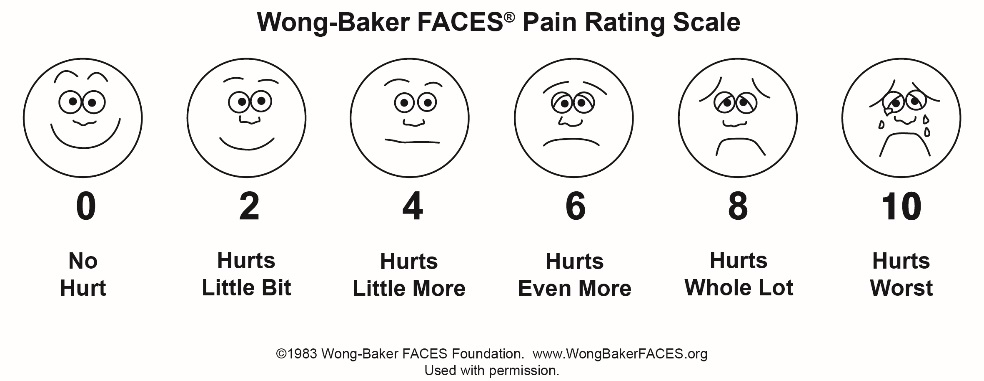 Explanation:For use with ages 4 and olderExplain to the child that each face is for a person who feels happy because he has no pain (hurt), or sad because he has some or a lot of painFace 0 is very happy because he doesn’t hurt at all.Face 2 hurts just a little bitFace 4 hurts a little moreFace 6 hurts even moreFace 10 hurts as much as you can imagineAsk the child to choose the face that best describes how he/she is feeling.0=no pain	1–3=mild pain	4=moderate pain	7–10=severe painScale D – 0–10 Numeric Pain Rating Scale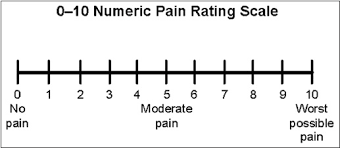 Explanation:For use with ages 8 and olderExplain to the child that at one end of the line is 0, which means that a person feels no pain (hurt). At the other end is a 10, which means the person feels the worst pain imaginable. The numbers 1 to 9 are for a very little pain to a whole lot. Ask the child to choose the number that best describes how he/she is feeling.0=no pain	1–3=mild pain	4=moderate pain	7–10=severe painGeneral InformationPatient Name or ID#:	Therapist:	Date:	GMFCS Level (circle):	MACS Level (circle)I II III IV V	                          I II III IV VPatient Name or ID#:	Therapist:	Date:	GMFCS Level (circle):	MACS Level (circle)I II III IV V	                          I II III IV VSession InformationSession Duration (total time in minutes)Units Billed (15 minute increments):Session Type:D Individual □ Group □ Co-Tx	If CoTx: □ SLP □ PT □ OtherSession Type:D Individual □ Group □ Co-Tx	If CoTx: □ SLP □ PT □ OtherChild Effort Rating:	0	1	2	3	4	5	6 (see p. 2)Session Participants:	# patients	# therapists	# family/caregiverSession Participants:	# patients	# therapists	# family/caregiverPain □ Y □ N If yes, list pain level numberSetting: □ Inpatient (acute med)D Inpatient (acute rehab) □ Inpatient (subacute rehab)Outpatient Clinic □ Early Intervention □ School-based □ Day Tx Program □ Home-basedDay Care □ Residential Facility □ Other Community □OtherSetting: □ Inpatient (acute med)D Inpatient (acute rehab) □ Inpatient (subacute rehab)Outpatient Clinic □ Early Intervention □ School-based □ Day Tx Program □ Home-basedDay Care □ Residential Facility □ Other Community □OtherPain Scale- circle scale used: Faces FLACC Visual analog (see p. 3)Setting: □ Inpatient (acute med)D Inpatient (acute rehab) □ Inpatient (subacute rehab)Outpatient Clinic □ Early Intervention □ School-based □ Day Tx Program □ Home-basedDay Care □ Residential Facility □ Other Community □OtherSetting: □ Inpatient (acute med)D Inpatient (acute rehab) □ Inpatient (subacute rehab)Outpatient Clinic □ Early Intervention □ School-based □ Day Tx Program □ Home-basedDay Care □ Residential Facility □ Other Community □OtherFactors influencing session:agitation/behavior □ disinterest □ fatigue □ low arousalinattention □ emotional distress/crying □ medical □environmentFrequency:	per week	per month	consultative (< 1 x month) otherFrequency:	per week	per month	consultative (< 1 x month) otherFactors influencing session:agitation/behavior □ disinterest □ fatigue □ low arousalinattention □ emotional distress/crying □ medical □environmentPT Focus AreasMinsInterventionInterventionInterventionDevicesDevicesOrthosesOrthoses| InterventionsModalityEquipmentAssistive tech devicesMinsInterventionInterventionInterventionDevicesDevicesOrthosesOrthoses01 Assessment/Evaluation19 Electrical stimulation (a- NMES b-Tens)37 Elliptical56 AAC DevicePre-Functional02 Education/Training19 Electrical stimulation (a- NMES b-Tens)38 UBE57 Pictures/SchedulesPre-FunctionalNeuromuscular20 Deep thermal?39 Seated stepper58 SwitchesSitting03 Balance21 Hot/cold40 Wall rail/furniture59 computerSitting04 Postural Control22 Biofeedback40 Wall rail/furniture60 ModifierStanding05 Coordination23 Telehealth41 Push toy61 Virtual RealityStanding06 Motor controlIntegumentary42 Walker62 Video gamingTransitions/transfers07 Facilitation/handling24 Pressure relief43 Manual w/c63 Pet TherapyTransitions/transfers08 Repetitive task25 Position changes44 Power w/cAQ Aquatic TherapyMobility08 Repetitive task25 Position changes44 Power w/cAQ Aquatic TherapyMobility09 Oral – Motor Facilitation26 Skin Check45 Gait trainerOrthosesGait- household,community,exercise09 Oral – Motor Facilitation27 Energy conservation46 Hoyer lift64 AFOsGait- household,community,exerciseMusculoskeletalAE/ orthotic47 Stander65 SMOGait- household,community,exercise10 Manual therapy28 Prescription48 Other AE66 FOFitness/Health/recreationmanagement11 Joint Mobilization29 FabricationPositioning67 HKAFOFitness/Health/recreationmanagement12 Massage30 Maintenance/repair49 static seating68 TLSOFitness/Health/recreationmanagement13 Strengtheningfunctional31 Ergonomic/ universal design50 dynamic seating69 Serial casting a) Ankle b) KneeSelf-care13 Strengtheningfunctional31 Ergonomic/ universal design50 dynamic seating69 Serial casting a) Ankle b) KneeSelf-care14 Stretching32 Training51 static standing70 Knee immobilizergross motor14 Stretching32 Training51 static standing70 Knee immobilizergross motor15 Strengthening (PRE)33 Fitting/Adjustment52 Dynamic standing71 Neuroprosthesis (FES)Communication15 Strengthening (PRE)33 Fitting/Adjustment52 Dynamic standing71 Neuroprosthesis (FES)CommunicationCardiopulmonaryEquipment53 Floor position72 KAFOCommunication16 Breathing34 BWS systemAssistive tech73 Elastic wraps/suitsCaregivermanagement16 Breathing34 BWS systemAssistive tech73 Elastic wraps/suitsCaregivermanagement17 Aerobic conditioning35 Treadmill54 Adapted toys/games74 Therapeutic taping17 Aerobic conditioning35 Treadmill54 Adapted toys/games74 Therapeutic taping18 Postural drainage36 Stationary bike55 Electronic (tablet, PDA)75 Shoe insert off the shelfFace0No particular expression or smile1Occasional grimace or frown, withdrawn, disinterested, sad, appears worried2Frequent to constant quivering chin, clenched jaw, distressed looking face, expression of fright/panicLegsNormal position, or relaxed, usual tone & motion to limbsUneasy, restless, tense, occasional tremorsKicking, or legs drawn up, marked increase in spastically, constant tremors, jerkingActivity Lying quietly, normal position, moves easily, regular, rhythmic respirationsSquirming, shifting back and forth, tense, tense/guarded movements, mildly agitated, shallow/splinting respirations, intermittent sighsArched, rigid or jerking, severe agitation, head banging shivering, breath holding, gasping, severe splintingCryNo cry(awake or asleep)Moans or whimpers; occasional complaint, occasional verbal outbursts, constant gruntingCrying steadily, screams or sobs frequent complaints, repeated outbursts, constant gruntingConsolabilityContent, relaxedReassured by occasional touching, hugging, or being talked to, distractibleDifficult to console, or comfort, pushing caregiver away, resisting care or comfort measuresThe FLACC is a behavior pain assessment scale for use in non verbal patients unable to provide reports of pain. Instructions: 1. Rate patient in each of the live measurement. 2. Add Together. 3. Document total pain score.The FLACC is a behavior pain assessment scale for use in non verbal patients unable to provide reports of pain. Instructions: 1. Rate patient in each of the live measurement. 2. Add Together. 3. Document total pain score.The FLACC is a behavior pain assessment scale for use in non verbal patients unable to provide reports of pain. Instructions: 1. Rate patient in each of the live measurement. 2. Add Together. 3. Document total pain score.The FLACC is a behavior pain assessment scale for use in non verbal patients unable to provide reports of pain. Instructions: 1. Rate patient in each of the live measurement. 2. Add Together. 3. Document total pain score.